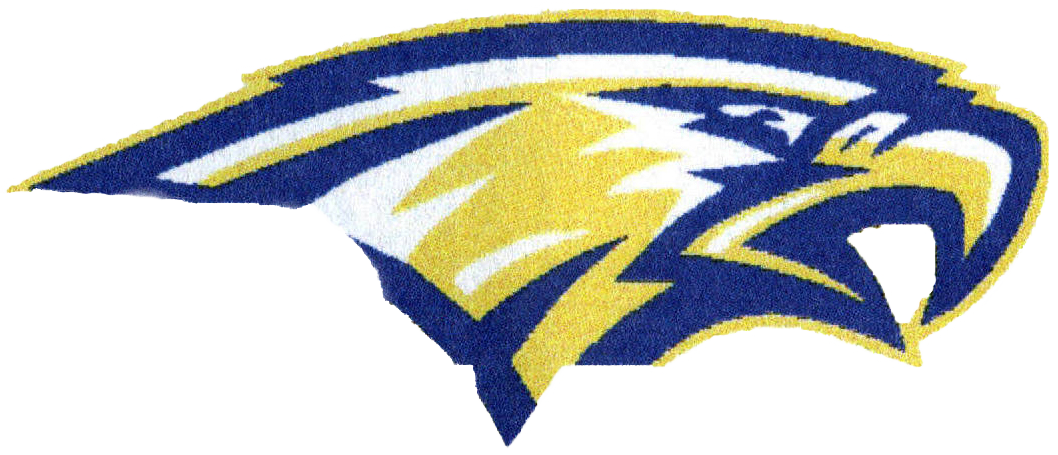                2018 RWA Christmas Tournament                                     Dec 18-Girls                                                                                                                               2pm-Newberry Academy vs PAC                           5pm-RWA VS Ben Lippen                                   Boys                   3:30pm-Newberry Academy vs PCA                                   6:30pm-RWA vs PAC                           Dec 19-Girls                2pm-Ben Lippen vs Newberry Academy                                  5pm-PAC vs RWA                                               Boys                    3:30pm-PAC vs Newberry Academy                              6:30pm-PCA vs RWA